Муниципальное автономное дошкольное образовательное учреждение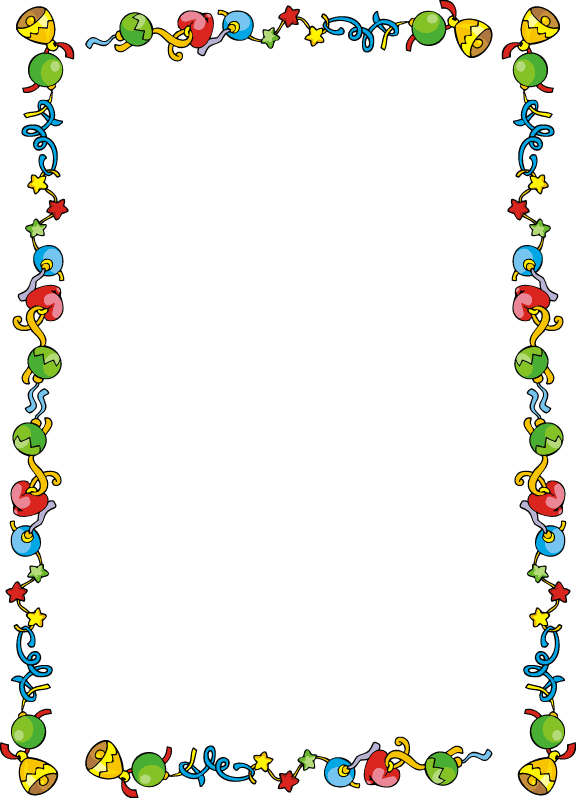 «Детский сад № 103» г. Перми Детская агрессияЧто такое агрессия?Консультацию для родителей подготовилаВоспитатель средней группы:Филонова Ирина АндреевнаАгрессия – это физическое или вербальное (словесное) поведение, направленноена причинение вреда кому-либо.Как агрессивность проявляется у детей?Злость и возмущение в отчаянном плаче младенца, причина которых проста:неудовлетворены физиологические потребности ребенка. Агрессивная реакцияв этом случае - это реакция борьбы за выживание.Вспышка ярости и физическое нападение на сверстника, конфликты из-заобладания игрушками у малыша 1,2-5 лет. Если родители в этом возрастеотносятся нетерпимо к его поведению, то в результате могут сформироватьсясимволические формы агрессивности: нытье, непослушание, упрямство и др.Крик, плач, кусание, топанье ногами у ребенка 3-х лет, которые связаны сограничением его “ исследовательского инстинкта’’, с конфликтом междуненасытной любознательностью и родительским «нельзя».Драчливость у мальчика, плач, визг у девочек дошкольного возраста.Мальчики в этом возрасте проявляют больше агрессивных тенденций, чемдевочки, так как последние боятся их проявления из-за страха наказания. В товремя как к агрессии мальчиков окружение относится более благосклонно и        терпимо.В младшем школьном возрасте наиболее часты акты физического нападения умальчиков и более «социализированные» формы агрессии у девочек:оскорбление, дразнилки, соперничество.У подростков – мальчиков продолжает доминировать физическая агрессия(нападения, драки), а у девочек – негативизм и вербальная агрессия (сплетни, критика, угрозы, ругань)Всегда ли это плохо?Не всегда. В агрессивности есть свои положительные, здоровые черты,которые необходимы для жизни.Это-настойчивость, упорство в достижении цели, стремление к победе,преодоление препятствий. Поэтому воспитательные мероприятия должныбыть направлены не на полное исключение агрессивности из характера детей,а на ограничение и контроль ее отрицательных черт, и поощрение ееположительных проявлений.Причины детской агрессивности.Агрессия может возникать в следующих случаях:как реакция на фрустрацию. Это попытка преодолеть препятствие на пути кудовлетворению потребностей, достижению эмоционального равновесия.как крайняя мера, когда ребенок исчерпал все другие возможности дляудовлетворения своих нужд.Как «выученное» поведение, когда ребенок поступает агрессивно, следуяобразцу (поведение родителей, литературных, кино- и телегероев).Также на проявление агрессивности влияют биологические факторы(особенности нервной системы, наследственность, биохимические факторы).Когда нужна помощь специалиста?Специального вмешательства требуют два типа агрессивности ребенка:Первый - когда ребенок старше пяти лет получает удовольствие, мучаядругих детей и животных. Такой тип редок, но всегда требует специальноголечения у психоневролога.Второй – гиперактивный ребенок. Такой ребенок беспокоен, агрессивен, все ився задевает, за ним тянется «шлейф» разрушений и обид. Поведение такогоребенка отличается импульсивностью, необдуманными поступками,нарушением запретов. Такой ребенок может быть в душе любящим,великодушным, милым, но биохимический дисбаланс коры головного мозгаделает его поведение сверхактивным. Такой импульсивный ребенок – предметзабот врача, который может предписать нужные лекарства.Предупреждение агрессивностиЛучший способ избежать чрезмерной агрессивности в ребенке – проявлять кнему любовь. Нет малыша, который чувствуя себя любимым, был быРодители должны постараться понять причины агрессивного поведенияребенка и устранить их.Давайте ребенку возможность выплескивать свою энергию. Пусть онпорезвится один или с приятелем. Не давайте сверхреактивному ребенкусидеть без дела. Пусть его энергия расходуется в «мирных» целях: спорт,научные кружки, «мастерилки» и т.п..Исключите просмотр фильмов и телепередач со сценами насилия иПомогите ребенку найти друзей, научите его общаться с ровесниками. Всовместных занятиях дети быстрее усвоят нормы общепринятого поведения.Не прибегайте к физическим наказаниям.Показывайте ребенку личный пример эффективного доброжелательногоповедения. Не допускайте при нем вспышек гнева и ярости, оскорбленийсвоих коллег, разработок планов, мести,,.Лечение агрессивностиДля лечения агрессивности годятся примерно те же способы, что и дляпредупреждения. Для ребенка такого типа одно лишь ласковое слова может снятьего озлобление. Не считайте такого ребенка, испорченным,,. Если вы начинаететак думать, у вас может возникнуть чувство отчуждения, непринятие ребенка. Этообязательно почувствует и он, а ощущение одиночества среди самых близкихможет привести к тому, что ребенок станет очень трудным.От агрессивности больше всего страдает сам ребенок: он в ссоре с родителями,он теряет друзей, он живет в постоянном раздражении, а часто и страхе. Все этоделает ребенка несчастным. Забота и тепло для такого ребенка лучшее лекарство.Пусть он в каждый момент времени почувствует, что родители любят, ценят ипринимают его. Пусть ребенок видит, что он нужен и важен для вас.